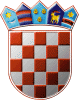 	REPUBLIKA HRVATSKA	DRŽAVNO IZBORNO POVJERENSTVO	REPUBLIKE HRVATSKEKLASA:	003-08/19-01/01URBROJ:	507-02/05-19-43/1Zagreb, 	27. svibnja 2019.IZVADAK IZ ZAPISNIKA166. sjednice Državnog izbornog povjerenstva Republike Hrvatskeodržane 27. svibnja 2019. u 12,30 sati u sjedištu Državnog izbornog povjerenstva Republike Hrvatske, Visoka 15, Zagreb.Dnevni red je prihvaćen te je na sjednici usvojeno:Ad.1. Rezultati glasovanja za izbor članova u Europski parlament iz Republike HrvatskeAd.2. Rješenje o prigovoru u postupku provedbe izbora političke stranke Bruna Esih – Zlatko Hasanbegović: Neovisni za HrvatskuTajnica                           				   Predsjednik       Albina Rosandić, v.r.                    			 	 Đuro Sessa, v.r.